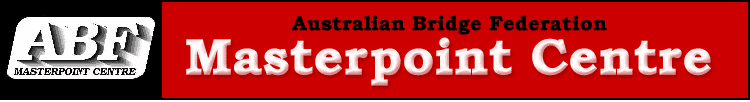 AUSTRALIAN BRIDGE FEDERATIONMASTERPOINT SCHEME11th April 2024The clauses of this book which should be read by club masterpoint secretaries and new users have been marked with a club symbol (). The other clauses feature reference material that is normally beyond the scope of a small club.1.	OUTLINE OF THE SCHEME1.1	OBJECTIVES The ABF Masterpoint Scheme is intended to:Stimulate interest in Contract Bridge.Provide means of measuring player achievements.Assist with the financing of the ABF’s national and international commitments.1.2	ADMINISTRATION  1.2.1	ABF Masterpoint Unit The Masterpoint Unit is the principal administrator of the Scheme. This Unit is responsible for the proper maintenance of the Scheme, has the authority to provide any necessary interpretation of the rules applying to the Scheme and is authorized to make any minor amendments to the Scheme. The Unit is also the normal channel by which proposals for major amendments to the Scheme are brought before the ABF Council.1.2.2	State Masterpoint Secretaries Each State Association has a State Masterpoint Secretary who is responsible for administering the Scheme within the State. The responsibilities of the State Masterpoint Secretary include supervision of the allocation of masterpoint awards for all events within the State, ensuring that all relevant data are forwarded to the ABF Masterpoint Centre, and recommending to the State Association the authorization of Congresses within the State.1.2.3	Club Masterpoint Secretaries  Each club should appoint a club masterpoint secretary to administer the Scheme within the club. The club masterpoint secretary is responsible for the allocation of masterpoint awards for club events at grades F, E and D and for completing and submitting the returns to the ABF Masterpoint Centre. The club masterpoint secretaries also advise the Masterpoint Centre of changes to player details, new members, and membership non-renewals. The club masterpoint secretary is expected to act as the go-between the club members and the ABF Masterpoint Centre.1.3	MEMBERSHIP 1.3.1	Registered players  Members of clubs affiliated to the ABF (via their State Association) are recorded as participating in the Scheme upon payment by the club of the annual capitation fee (and any other fees which the ABF may from time to time decide upon) to the ABF through the ABF Masterpoint Centre. Such players are known as ABF player members (or home club members) and each is issued with a unique ABF number (see Appendix A). Membership of the Scheme is renewed annually (on March 31st). Players belonging to more than one club must nominate which club is to be considered their principal (home) club for the purposes of payment of the prescribed fees. 1.3.2	Inactive players Members become non-financial (inactive) if their home club cancels their memberships before April 1st. Clubs may only advise the Masterpoint Centre once a year of their inactive members. This is carried out by  either  going to the Player Cancellations section of the Centre web site, or else completing the special form produced by the Masterpoint Centre for that purpose (see Appendix C). Players who later rejoin the Scheme will have their original ABF numbers restored and their home clubs will be charged the prescribed capitation fee.Masterpoints earned during the period of non-registration, apart from those earned in the quarter of renewal and the quarter immediately prior to renewal, will not be credited.1.3.3	Overseas playersVisiting overseas players may be allocated masterpoint numbers and become members of the “Foreign Players Club”, the “NZ Players Club” or the “English Players Club”. For Scheme purposes they are treated in the same manner as other registered players, although no capitation fees are levied. Membership of these clubs is not available to permanent or temporary Australian residents.Overseas visiting players with significant top level experience will be allocated sufficient masterpoints to give them a Grand Master Ranking.Overseas players who become permanent Australian residents, may, on application to the ABF Masterpoint Centre (with the appropriate documentary evidence), be granted the minimum points necessary for them to achieve a similar ranking, with a maximum of Grand Master, to that achieved in their home country, Points subsequently earned in Australia are separate from this calculation.New Zealand players who take up permanent Australian residency shall be given a minimum of one Australian gold point for each New Zealand A point.1.3.4	Reciprocity with Foreign CountriesOn application, masterpoints earned in New Zealand or Great Britain will be credited to Australian players using the following formulae:1 New Zealand A point 	=   1  Australian gold point1 New Zealand B point	=   1 Australian red point1 New Zealand C point 	=   0.01 Australian green point.1 UK local point		=   0.01 Australian green point 1 UK blue point		=   1 Australian red point1 UK green point		=    2.50 Australian gold pointNOTE (1) Players who take up permanent residence in Australia will, on application, be granted an equivalent ranking as specified in clause 1.3.3 - the formulae in this clause will not be used for this purpose. However, New Zealand players taking up permanent Australian residence will be granted a minimum of 1 gold point for each NZ A point as a part of their total.NOTE(2). There will be instances where immigrants come to this country with no masterpoint history  	 either because their country of origin has no such scheme, or because all their records have 	been lost. In such circumstances a nominated person from the State Association may		 determine that the player’s level of skill and  experience are such that they should be awarded 	sufficient retrospective masterpoints to give them immediate National Master, Life Master or 	Grand Master status. When such a decision has been taken the player concerned should be 	advised, while details of the assessment should be forwarded to the Masterpoint Centre so that 	the player record can be properly amended.1.3.5	Players from non-affiliated clubsNotes (1) and (2) of section 1.3.4 above shall also apply to players transferring in from non-affiliated clubs.1.3.6	Youth Players’ ClubPlayers under the age of 26 as at the 1st of January can obtain free registration with the ABF for the coming year, through membership of the Youth Players’ Club. For scheme purposes they are treated in the same manner as other registered players, although no capitation fees are levied. The membership records of this club are managed by the ABF Youth Coordinator or his delegate. Youth players are de-registered at the end of the year in which they turn 26, unless they have joined another registered club.1.4	ABF MASTERPOINT CENTRE 1.4.1	Responsibilities of the Centre  The Masterpoint Scheme is managed by the ABF Masterpoint Centre, which is responsible for:Crediting masterpoint awards received from sponsoring organizations (clubs and State Associations) to the player records.Updating player details, including changes of name, membership renewals and interclub transfers, and issuing ABF numbers for new players.Issuing player registration cards and various certificates.Collecting all ABF levies.Producing and distributing assorted forms and reports - refer clauses 1.4.2, 1.4.3. Updating and maintaining the ABF Masterpoint Centre website,1.4.2	Information supplied to the  Centre  Any changes in club membership (registration of new players, deaths, activations, name and detail changes, inter-club transfers, etc) are reported to the Centre using one of the prescribed methods in Appendix C. Details of player membership non-renewals are also advised to the Centre, either on special player schedules (which are distributed to the clubs by mid-February of each year) or online (see also Appendix C). These details must be advised to the Centre by midday March 31st -  membership cancellations received after that time cannot be accepted.Club masterpoint awards can be submitted by mail or online. See Appendix E for details. Masterpoints awarded in Congresses, State, and National events are reported to the Centre following the procedure detailed in clause 5.4.1.1.4.3	Information distributed by the Centre Daily: Reports from Congresses, State and National events as they are processed, together with the appropriate invoices. Registration cards for new players and players whose details have changed. Supplies of various forms and computer files as requested.Monthly: Details of masterpoint credits earned by home club members in National, State and Congress events processed during the past month. Promotion certificates and a newsletter. A schedule of home player promotions is also provided.Quarterly: Player ranking reports, giving details of the masterpoint totals of all home club members and alternate members of the club. Invoice and statement detailing the masterpoints submitted by the club during the quarter and the total fees and levies outstanding. Numerous other reports are also produced.Annually: A schedule of all registered home members as detailed in clause 1.4.2.  Player registration cards, valid for the current membership year only (April 1st to March 31st) are issued each April. Details of the masterpoint levies and capitation fees (determined each year at the ABF Annual General Meeting).Note: From January 2012 clubs with email access will receive their quarterly reports as Portable Document File (PDF) email attachments. Clubs without email access will receive printed output, all of it on A4 pages. 1.4.4	Internet information The Masterpoint Centre maintains an Internet site at www.abfmasterpoints.com.au. By accessing this site users can record player changes, upload credit files, download various files, view results and obtain important information. The site also provides several comprehensive help files and a unique provision for creating detailed Player Awards Statements. See Appendices C, E & F for further details.Player masterpoint details are also available from the Masterpoint Centre website, by clicking onto "Masterpoint Lookup". These files are updated whenever processing takes place, however ranking promotions only happen once each month.1.4.5	Player inquiries about masterpoint records  All such inquiries should be directed initially to the club masterpoint secretary. It may in turn be necessary for the club masterpoint secretary to pass these queries on to the State Masterpoint Secretary, or to the ABF Masterpoint Centre. The Masterpoint Centre is unable to accept queries from individual players.1.5	TOURNAMENTS1.5.1	Tournament grades Tournaments are divided into several grades, as detailed in the following table. Awards in all grades are multiples of the award for a Teams event at the base grade E (weighting factor 1.0).Tournament Grades1.5.2 	Directing requirements   The scheme recognizes 6 levels of Director’s accreditation:Club - Congress - State (under the jurisdiction of the State Associations).National levels 3, 2, and 1 (under the direct control of the ABF).All Congresses (apart from Bridge Tours and Cruises), State Championships and National Championships must be run under the control of a non-playing accredited director, approved for the relevant level of tournament.Clubs may elect to run the following events under the control of a playing director:GNOT qualifying rounds.State Championship qualifying rounds (unless the State Association has ruled otherwise).All grade B5i, B4c, B4s (qualifying rounds only), C, D, E, and F events.GNOT Regional and State Finals must be conducted by accredited Congress directors.1.6	TYPES OF MASTERPOINTS The Scheme recognizes three types of masterpoints, distinguished by colour:Gold masterpoints, available in certain ABF sponsored events and issued under the direct control of the ABF Masterpoint Unit. The Unit may delegate this responsibility by nominating a special officer of the Scheme, the Goldpoint Coordinator. Red masterpoints, issued by State masterpoint secretaries or their nominees, available in State sponsored events, Congresses and a limited number of club and interclub events.Green masterpoints, issued by club masterpoint secretaries for events held in their clubs (grades E and D) and by State masterpoint secretaries for Regional Championships (grade C). Green masterpoints,  may also be issued to players in supervised duplicate sessions (often before they become registered players) - see clause 2.2.1.7	PLAYER PERFORMANCE AWARDS1.7.1	Green point achievement awards  These awards, for players winning the most green points at their home club during a calendar year (within that club's category) were discontinued from January 2012..1.7.2 	McCutcheon Trophy  This trophy is awarded annually to the player winning the most masterpoints during the calendar year.1.7.3	McCutcheon awards  These awards are presented annually to the player in each master ranking group (Gold and Silver Grand Masters are combined into a single category) winning the most masterpoints during the calendar year. Player ranking groups are determined by their master ranking at the start of the calendar year. Registered foreign players (ref. clause 1.3.3) are excluded from these awards.Players who have moved to Australia from overseas are not entitled to win McCutcheon awards for the rankings beneath Life Master if they have already achieved an equivalent or higher ranking in their former country.1.8	MASTER RANKINGS  Masterpoints won by players over their lifetime are used to determine each player’s master ranking. There are currently 21 different ranks ranging from Graduate Master to Diamond Grand Master. Players receive an official certificate with each Scheme promotion. Master ranks may be used to determine seedings in tournaments. In addition, master events may be held in which entry is restricted to players of the specified masterpoint ranking(s).MASTER RANKINGS(1) The minimum gold point requirement, and the minimum red and gold point total requirement, will be reduced by 20% of the red points earned prior to 1982 (the year of introduction of gold points). (2) The minimum gold point requirement, and the minimum red and gold point total requirement, will be reduced by 40% of all red points earned prior to 1982.As an example, a player being assessed for the various Life Master rankings (with 175 red points earned prior to 1982) will need 35 mp fewer than the shown red and gold point total, and 35 mp fewer than the shown gold point total. The reduction in these requirements increases for the Grand Master rankings from 35mp to 70 mp. These pre-1982 allowances cannot be used towards player total requirements.1.9 	ONE THOUSAND CLUB When players earn a total of 1,000 masterpoints they become members of the One Thousand Club. There are no red or gold point requirements.2	GRADES OF CLUB TOURNAMENTS2.1	GRADE E - Green  This is the basic grade for all tournaments. Unless a tournament falls in another grade, it must be masterpointed at this level. Grade E masterpoint awards are green in colour. Teams: weight - 1.0; awards – use clause 4.2.3 (or the values in Table 2A for matches of less than 5 boards) and Table 3A for multi-session events.Pairs: weight - 1.5 - use Tables 1B, 2B and 3B.2.2	GRADE F - Green  This grade applies to supervised play sessions. Registered  players may receive green points at half of the Grade E rate, while any awards  earned by unregistered players in these events can be accumulated by the respective clubs. These credits should then be forwarded to the Masterpoint Centre at the end of the period in which a player becomes registered.Teams: weight - 0.5; awards – use clause 4.2.3 (or the values in Table 2A for matches of less than 5 boards) and half the values in Table 3A for multi-session events.Pairs: weight – 0.75; awards – use half the values in Tables 1B, 2B and 3B.2.3	GRADE D - Green  This grade is for Club Championships. Every participating club may run up to 6 Grade D Championships each year. They should be chosen from Open Pairs - Open Teams - Masters Pairs and the events listed in clause 6.2.2 (excluding selection events). The duration of these championships shall be not less than 2 sessions and no more than 10 sessions.NOTE: Club Championships may also be run at Grade B4c level (See clause 2.6.).Teams: weight - 1.5; awards – use clause 4.2.3 (or the values in Tables 1B and 2B for matches of less than 5 boards) and the values in Table 3B for multi-session events.Pairs: weight – 2; awards – use twice the values in Tables 1A, 2A and 3A.2.4	GRADE C - Green This grade is for Regional Championships. State Associations are responsible for dividing the state into regions. Clubs within these regions are entitled (in consultation with the State Association) to organize jointly the following Regional Championships every year: Open Pairs - Open Teams - Master PairsTeams: weight – 2.0; awards – use clause 4.2.3 (or twice the values in Tables 1A and 2A for matches of less than 5 boards) and twice the values in Table 3A for multi-session events.Pairs: weight – 2.5; awards – use the values in Tables 1C, 2C and 3C.Allocation of masterpoints should be made under the supervision of the State Masterpoint Secretary.2.5 	GRAND NATIONAL OPEN TEAMS - Gold Clubs may run qualifying rounds of this national event. Clause 7.5.7 applies2.6      	GRADE B4c  - Red This grade is for special club sessions/events. Grade B4c events which should ordinarily be conducted during the regular club sessions of play, and may only be advertised within the club. Clubs can also conduct up to two Grade B4c sessions at other times, provided thatThese must be single session competitions, and must not be advertised outside the clubrooms.These sessions are to come from the respective club’s annual B4c session allocation.To ensure that there are no clashes with nearby Congresses or ABF Championships, the prior approval of the respective State Masterpoint Secretary is required.All clubs that are affiliated with the ABF at September 30th and have not less than 40 sessions scheduled during the following calendar year (as confirmed by an entry in the Affiliated Bridge Clubs Directory) are entitled to run 6 sessions of club red point events, masterpointed at grade B4c level, during that calendar year. Additional entitlements are as follows:One session for the first 35 green masterpoints issued by the club in the twelve months to September 30th of the preceding year.A further session for each additional 65 green masterpoints issued by the club in the twelve months to September 30th of the preceding year.Clubs that are situated more than 40 kilometres from their nearest neighbouring affiliated club will, on application, be granted an additional three B4c sessions each year. Clubs should apply each year to their State Masterpoint Secretaries, who in turn need to advise the Masterpoint Centre by September 30th.Clubs having an anniversary that is a multiple of 25 years are entitled to the necessary number of extra B4c sessions to hold a Bridge Day. This is subject to the approval of the State Masterpoint Secretary, who will ensure that the attendance at any nearby congresses isn’t likely to be affected.Clubs will be advised in October of their entitlement for the next calendar year. New clubs registered after September 30th will be entitled to a pro rata allocation of the 6 red point sessions, with a minimum of 3 sessions. If so desired, a club may use all or some of its entitlement to run a Club Championship.Teams: weight – 2.5; awards – use clause 4.2.3 (or the values in Tables 1C and 2C for matches of less than 5 boards) and the values in Table 3C for multi-session events.Pairs: weight – 2.5; awards – use the values in Tables 1C, 2C and 3C.NOTE:  B4c, B4s and B5i events provide for an optional authorization system.The State Masterpoint Secretaries issue an authorization number for each set of competition red point credits, showing how many points have been approved. This number must be included when the points are sent by the club to the Centre. The Centre will process any reasonable amount of points received, provided that the amount is less than or equal to the authorization number received. At the end of each month, the Centre will provide a list of all B4c points processed to the participating State Masterpoint Secretary. The State Masterpoint Secretary should each compare the list with the numbers authorized and, if necessary, contact the Centre in the instance of a large discrepancy. 	The State Masterpoint Secretaries are responsible for the keeping of records of all B4c points allocated, as well as B4c sessions used by the clubs. Grade B4c sessions that remain unused at the end of the calendar year may be allocated by the State Association in the following year to approved fundraising events.States choosing not to participate must ensure that their nominees (usually the club masterpoint secretaries) are competent to issue the red masterpoints. The Centre will process points received from clubs within those states without any authority.2.7	GRADE B5i - Red This grade is for tournaments played between two or more clubs (the clubs can be from different regions), subject to the approval of the State Masterpoint Secretary. Clubs can participate in five such events each calendar year while, subject to the permission of the State Masterpoint Secretary, a further three are available for clubs in remote areas. The duration of these events shall be one, two, three, or four sessions.Teams: weight – 2.0; awards – use clause 4.2.3 (or twice the values in Tables 1A and 2A for matches of less than 5 boards) and twice the values in Table 3A for multi-session events.Pairs: weight – 2.0; awards – use twice the values in Tables 1A, 2A and 3A.Allocation of masterpoints follows the procedure described in clause 2.6; the points will be allocated to the club responsible for the payment of masterpoint levies.3.	TABLES OF AWARDS 3.1	MASTERPOINT FORMULAE3.1.1	Session awardsSession awards are determined by the number of tables (T) in the relevant field and the grade weight factor (W).The formulae used to produce the winners’ award in a two winner movement (Mitchell) are:	0.02WT    for T up to and including 30	W[1-exp(-T/32)]    for T exceeding 30In the case of a single winner movement (Howell), the formulae used to produce the winner’s awards are:	0.04WT    for T up to and including 15	W[1-exp(-T/16)]    for T exceeding 153.1.2	Outright awardsOutright awards are controlled by the number of tables (T) in the whole field, total number of sessions played (S) and the grade weight factor (W).NOTE: Both T and S are whole numbers.The formula used to produce the winner’s award is:4.2W[1-exp(-T(S-1)/105) + 0.65exp(-800/(T(S-1)))]This formula produces unacceptable awards for low and high numbers of tables at S=2 and S=3. Consequently, the awards are adjusted as follows:S=2 Awards increased to 44% of the equivalent 4-session award whenever the formula gives a lower value and decreased to 52% of the 4-session award whenever the formula results in a higher value.S=3 Awards increased to 72% of the equivalent 4-session award whenever the formula gives a lower value and decreased to 80% of the 4-session award whenever the formula results in a higher value.The calculated awards are listed in the following Tables. In the case of large tournaments, when either the number of tables or the number of sessions exceeds the Table limits, the winner’s awards should be calculated using the above formulae.3.1.3	Tables of Awards The calculated awards are listed in the following Tables. Tables 1A, 1B and 1C give the awards for single sessions with two winners (e.g. Mitchell movements) with grade weights 1.0, 1.5, and 2.5. Tables 2A, 2B and 2C give the awards for single sessions with one winner (e.g. Howell movements) and Tables 3A, 3B and 3C give the outright awards for events with 2 or more sessions. In the Tables “T” is the number of tables (with half tables rounded up to the next whole number) and “S” is the number of sessions in the event. In the case of large tournaments, when either the number of tables or the number of sessions exceeds the Table limits, the winner’s awards should be calculated using the formulae in clauses 3.1.1 and 3.1.2.To produce the correct weight for other events it is necessary to multiply the awards in the tables by a session award multiplying factor, or an outright award multiplying factor, as listed below TABLES OF AWARDS MULTIPLYING FACTORSNOTE: Tables 2A, 2B and 2C apply to Teams events only when the matches are shorter than 5 boards; otherwise clause 4.2.3 applies. In addition to the multiplying factors described above, the awards may have to be multiplied by a Master Factor (see clause 4.4.9), or by a Restriction Factor (see clause 4.4.10).3.2	SESSION AWARDS - TWO WINNERS (MITCHELL) TABLE 1A - WEIGHT 1.0TABLE 1B - WEIGHT 1.5“T” in Tables 1A to 2C inclusive: the number of tables in the relevant field (see clause 3.1.1).TABLE 1C - WEIGHT 2.5Awards for placings lower than 9th in 20 to 40 table events should be calculated as described in clause 3.1.1.3.3	SESSION AWARDS - ONE WINNER (HOWELL) TABLE 2A - WEIGHT 1.0TABLE 2B - WEIGHT 1.5TABLE 2C - WEIGHT 2.5Awards for lower places (“T” exceeding 9 or any Individual event) should be calculated as described in clause 3.1.1.3.4	OUTRIGHT WINNERS’ AWARDSTABLE 3A - WEIGHT 1.0“T” in Tables 3A, 3B, 3C: total number of tables in the event.“S” in Tables 3A, 3B, 3C: total number of sessions as defined in clause 4.3.1.TABLE 3B - WEIGHT 1.5“T” in Tables 3A, 3B, 3C: total number of tables in the event.“S” in Tables 3A, 3B, 3C: total number of sessions as defined in clause 4.3.1.TABLE 3C - WEIGHT 2.5 “T” in Tables 3A, 3B, 3C: total number of tables in the event.“S” in Tables 3A, 3B, 3C: total number of sessions as defined in clause 4.3.1.TABLE 3C - WEIGHT 2.5 (continued)“T” in Tables 3A, 3B, 3C: total number of tables in the event.“S” in Tables 3A, 3B, 3C: total number of sessions as defined in clause 4.3.1.4.	RULES OF MASTERPOINTING4.1	GENERAL 4.1.1	Placing awards Placing awards in all Individual and Duplicate events are made to the top half of the field, rounding down if necessary (e.g. in a field of 9, awards are made to the 4th position). This also applies whenever matches of less than 5 boards duration are played.In all Teams events (and Butler Pairs and non-Duplicate Matchpoint events where  matches of at least five or more boards are played) placing awards are given to the top third of the field, rounding up if necessary (e.g. in a field of 13 awards are made to the 5th position). Runners-up in any field receive 70% of the winners’ award. Other awards are calculated as the winners’ award divided by one less than the placing position (i.e. 3rd place receives half the winners’ award, 4th place receives one third, etc.). If any position is tied, awards are given as described in clause 4.4.6.NOTE: For the purpose of session awards a field is any set of players whose scores are being directly compared. For the purpose of outright awards, the field is the original entry for fixed attendance events; for eclectic and similar events (see Appendix A) it is as defined in clause 4.3.2. 4.1.2	Awards given to individual players  All awards are quoted per player, hence are given to both players in Pairs events and to all members of a team of four in Teams events. When a team has 5 or 6 members each of them receives 4/5 or 2/3 of the standard award respectively. Awards are not given to non-playing captains.4.2	SESSION AWARDS Awards listed in clauses 4.2.1 and 4.2.3 are the only awards given in any single session event.4.2.1	Single session Pairs or Individual events Awards for movements with two winners (Mitchell) are listed in Tables 1A, 1B and 1C. Awards for movements with a single winner (Individual, Howell, arrow-switch Mitchell) are listed in Tables 2A, 2B, and 2C. All these awards are subject to the use of the relevant multiplying factor quoted in clause 3.1. The winner of a session of an Individual competition receives the masterpoints that would have been awarded to the winners of a Howell movement for the same number of tables.Teams masterpoint awards (see clause 4.2.3 below) may instead be given if a succession of matches is played, each of 5 or more boards duration, and the event is other than Duplicate Pairs. 4.2.2 	Session awards for Duplicate Congress, State, and National EventsFor the above competitions session awards may be given in accordance with the following formulae. W is the masterpoint weight for the competition, and P is the pair’s score, rounded down.When a pair earns 46% or less than 50% their session award =                            {W*10 - (50-P)*W*2}/100, rounding down if necessary. Where a pair earns 50% or more, their session award = {W*10 + (P-50)*W*2}/100. rounding down if necessary.4.2.3	Single session Teams and Pairs matches of 5 or more boards For matches of 5 or more boards, the basic (grade E) session award is 0.008 green point per board to the winner of any match. GRADE E TEAMS, BUTLER PAIRS  & PAIRS MATCH AWARDSThese match awards can be awarded for matchpoint scoring events if each round is of 5 or more boards duration. The contesting pairs then share the match masterpoint award if the winners' score is less than or equal to 52.5%.The session awards per board in other grades (allowing for the multiplying factor) are:SESSION AWARDS PER BOARD FOR TEAMS EVENTSTo qualify as winners for the purpose of these session awards, the leading team must win by a margin greater than 0.2 IMP per board over the match - see table on previous page. If the margin is less than or equal to this the session awards are divided equally between the two teams.NOTE: (i) The above rule applies whenever the IMP results are available. In a case of Victory Point conversion, where only the VP results are known, the masterpoint award is shared whenever the two teams have the same VP (usually 10/10).NOTE: (ii) It is acknowledged that, in the case of a single session Teams event with matches of 5 or more boards, the team with the most VP may receive less masterpoints than another team.NOTE: (iii) Where it is necessary for a single round triangle to be played in a Teams event with the half-matches being of less than 5 boards, half the masterpoints for a normal win will be awarded.In the case of Teams events where matches of less than 5 boards are played, the awards described in clause 4.2.1 for movements with one winner should be used, placing awards going to the top third of the field.For Butler Pairs events with matches of less than 5 boards, the awards listed in clause 4.2.1 for movements with one or two winners, as applicable, should be used. Placing awards should only be given if two or more sessions have been played, and are only given the top third of the field.4.2.4	Multi-session events Session awards are calculated in the standard manner, as described in clauses 4.2.1 and 4.2.3, as applicable. An exception occurs in Teams events when no more than four teams play last rounds separate from the rest of the original field, which continues playing for minor placings. The session award to these finalists is the standard award increased by a 50% premium.When a teams scoring event is of a round robin format, with each contestant having a bye, then for the purpose of final placing awards S shall be calculated using the maximum number of boards played by a contestant, rather than the number of rounds.4.2.5	Events with finals Qualifying sessions are masterpointed in the standard manner. The session award in the final section is the standard award increased by 50%, subject to the following limitation on the size of the final section.A final must not exceed one quarter of the original entry or 9 tables, whichever is the greater. If the final is larger than this the session awards in the final must be factored down proportionately (multiply the awards by the maximum allowable number of tables and divide by the actual number of tables in play), with the proviso that the minimum session award is the standard session award for the grade of the event.In events with more than two stages, the final will be the last stage. Awards for previous stages where the number of tables does not exceed the limit for a final, as defined above, will also be increased by 50%.When consolation sections are played the session awards are determined by the size of the field under consideration. In green events (grade C, D, or E) the awards are the basic ones (grade E).In red or gold events the session awards are the standard awards for the grade, multiplied by a factor determined by the number of consolations.CONSOLATIONS - SESSION AWARDS MULTIPLYING FACTORS* If ungraded consolations are played the award multiplying factor is to be taken as the average of the relevant quoted factors. As an example, in a Congress B4 Pairs event with a 7 table Howell final and two graded consolations, each a 9 table Mitchell, the session winners’ masterpoint awards are:0.70 x 1.5 = 1.05 for the final,0.45 x 0.6 = 0.27 for the first consolation, and0.45 x 0.45 = 0.20 for the other consolation).No consolation award shall drop below the base grade weighting of 1.0. Consequently, for a grade B4 event the lowest possible factor is 0.40; similarly, in the case of grade B5 it is 0.50.All consolation awards are of the same type (green, red or gold) as those for the final.4.3	OUTRIGHT AWARDS4.3.1	Multi-session events - fixed attendance Events of two or more sessions that produce a single winner receive an outright award in addition to the session awards. This award, listed in Tables 3A, 3B and 3C (subject to applying the relevant multiplying factor) is made to the top part of the field, as specified in clause 4.1.1. The award is determined by the total number of tables in the event and the total number of sessions played.For the purpose of calculating outright awards, a session shall consist of not less than 24 boards. If fewer than 24 boards are played per session, then the number of sessions used in the calculation shall be the total number of boards played divided by 24, ignoring any residual fraction unless it exceeds 0.83, when it is rounded up. (A Teams event of 14 rounds of 20 board matches is counted as an 11 sessions event; one of 5 rounds of 14 boards becomes a 3 sessions event).Exceptions to the above rules are as follows:For Grade F (supervised play) events a session is reduced to a minimum of 15 boards for the full award to be given.For Singles events (see Appendix A) outright awards may only be given to the final place-getters if no other outright awards have been given. For the purpose of these awards Singles are treated as Pairs events, even if actually played as Teams.In the case of some National Championships, the number of tables has to be increased by an amplification factor - see clause 7.5.2. In the case of Congress Championships (apart from Bridge Tours etc.), the number of sessions should be increased by the session acceleration factor - see clause 5.4.2.NOTE: (1) A session can only be counted once towards a final placing award - if for example a club is running monthly events, for which final placing awards are given, and also has an Annual Championship with scores derived from the same sessions, then final placing awards cannot be given for the annual event.NOTE: (2) For a competition to be eligible for final placing awards it is necessary that all sessions be of the same masterpoint colour.NOTE: (3) Finals must be “fixed entry” events (with substitutes as approved by the sponsoring organization). 4.3.2	Multi-session events with walk-in pairs For eclectic and similar events where walk-in pairs are accepted into the competition, the number of sessions used in the calculation of the outright award is the minimum number of sessions a pair needs to play to qualify for a final placing. The number of tables (the field) is the average attendance over all sessions, or 125% of the number of tables that qualified for a final placing, whichever is the lesser. These final placing awards are given to half the eligible field, rounded down. NOTE:  Where an event consists of a qualifying (with walk-in pairs) and a final, the field, for final placing purposes, is the average attendance over the qualifying sessions, or 125% of the number of tables that were eligible to play in the final, whichever is the lesser.4.3.3	Events with finals The outright award determined as described in clause 4.3.1 is made to the top part of the original field as specified in clause 4.1.1, or to all competitors in the final section, whichever is the lesser. An exception is made for teams events which do not run consolations in parallel with the final, in which case the award is to the top part of the original field. In this instance, and in all cases when the outright award winners did not play the same number of sessions, the outright awards are based on the actual number of sessions played by each award recipient. (Taking as an example a 36 table, four session Swiss Teams event followed by 4 table, two session knock-out finals, S=6 for 1st and 2nd place-getters, S=5 for the equal 3rd teams, and S=4 for the 5th to 12th places).When consolations are played awards are made to the top part of the field in each consolation. These awards are calculated as a proportion of the award for the concurrent final, dependent on the number of consolations and whether or not the consolations are graded.CONSOLATIONS - OUTRIGHT AWARDSWhen a consolation produces two outright winners each of them receives 65% of the relevant award listed above.NOTE: The number of tables in a consolation should not be less than 75%, nor more than 150%, of the number of tables in the final section. When the preferred size of any consolation cannot be conveniently achieved the awards listed above shall be multiplied by the ratio of the number of tables in the consolation to the stated relevant value. As an example, a 2-session Congress Pairs Championship with a 7 table Howell final and a 13 table Mitchell consolation the outright awards are 3.33 for the final (see table 3C, after applying the congress acceleration factor mentioned in clause 5.4.2), and 3.33 x 0.25 x 0.65 x 13 / 10.5 = 0.67 for the consolation NS and EW.4.3.4	Events producing two winnersThe Masterpoint scheme is structured to reward single outright winners, and every effort should be made to comply with this requirement. If, however, an event produces winners from separate fields which cannot be readily compared, then each winner shall receive an outright award based on the number of tables in the relevant field. The above provision must not be used as a means of maximising the masterpoints awarded.4.4	MISCELLANEOUS RULES4.4.1	Rounding up table numbers For the purpose of calculating outright awards any half table is counted as a full table. Session awards are based on this number of tables and are the same for the two fields in the case of Mitchell movements. (For an 8 ½ table Mitchell, grade E, the winners in each direction both receive 0.27 green points).4.4.2	Rounding of awards All awards are rounded to the nearest 0.01 masterpoint, with 0.005 rounding to even, i.e. 22.50 rounds down, 23.50 rounds up. Rounding should only occur at the final stage of the calculation of the session, match, or final placing award. 4.4.3	Minimum size Masterpoints are awarded in all Individual and Pairs (Howell movement) events of 2 or more full tables; other Pairs events require a minimum of 4 tables. An exception occurs in the case of National or State play-offs when even the smallest possible field of 2 tables becomes eligible for awards due to the application of the table amplification factor.NOTE: Session awards in Teams events are independent of the size of the field and should be made in all cases, i.e. even when only two teams are playing.4.4.4	Movements Every effort should be made to ensure that all players in a duplicate session play as high a proportion of the boards in play in their section as possible. To be eligible for session awards this must not be less than 75%, however boards missed because of a sit out can be counted. Allowance should be made, however, when the 75% rule has been breached due to the inclusion in the movement of a late pair.4.4.5	Eligibility for masterpoints A player must play at least 40% of the boards played by his/her team in a Teams event to be eligible for an outright award. In the case of multi-stage events (e.g. events with finals) the above rule applies to every stage of the event. Substitutes receive any session masterpoints won in the session in which they played, but do not receive any portion of the outright awards.NOTE: In finals of National Teams Events ABF Tournament Regulations allow for the recognitionof team members who have not played the full 40% of the boards. On such occasions the player (or players) concerned will be awarded that percentage of the final masterpoints (both session and placing points) that corresponds to the proportion of the Playoff Qualifying Points given. Points earned in the qualifying rounds will not be affected, whilst the masterpoints lost will be shared amongst the player’s eligible team mates.  4.4.6	Ties If any position is tied, the players involved share the masterpoints available. (If there is a triple tie for the second position, the awards for the second, third and fourth position are totalled and then divided equally between the three place-getters. The next place-getter receives the award for the fifth position). Where a tie occurs for the last placing to earn masterpoints, the players concerned share the points available for that placing.NOTE: A tie occurs whenever the difference between neighbouring positions is less than 0.1 of the scoring unit, or less than 0.01 of a victory point if victory point scales are in use. 4.4.7	Sessions For masterpointing purposes a session shall consist of a minimum number of boards, as also specified in clause 4.3.1. If a duplicate session has less than the required minimum number of boards (15 for Grade F, 24 otherwise) then session masterpoint awards should be factored down accordingly, with the proviso that no awards will be issued when fewer than 12 boards have been played.4.4.8	Handicap events No masterpoints are awarded for handicap events. However, if the pre-handicap results are available, then awards should be made using these scores.4.4.9	Master events Master events are tournaments where entry to the different ranking sections is determined by each player’s masterpoint standing. These events have a Master Factor applied to the standard award. MASTER FACTORSIf a Master event of a tournament involves players from more than one category, then the Master Factor applied shall be the median ranking of the entrant field, i.e. the factor for the player ranking that has as many players of equal or greater ranking above as there are of equal or lesser ranking below. As an example, if a field has five Life Masters, ten National Masters, twelve State Masters and one Regional Master, the National Master Factor would be used. Alternatively the Master Factor can be calculated as the average of all the appropriate factors for the represented masterpoint rankings. (A grade B event, graded “below 50 masterpoints”, in which Graduate, Club and Local masters compete, would have a factor of (0.40 + 0.50 + 0.65)/3 = 0.52).When players of below Graduate rank are allowed to participate they are considered as Graduate masters for the purpose of calculating the Master Factor.4.4.10	Restricted eventsA restriction factor of 0.75 is applied to all awards in events in which entry is restricted by age or gender, for the following grades:Grade A - National Championships.Grade A2 - National (minor) Championships.Grade B - State Championships (Teams and Pairs) and Selection events.5.	CONGRESSES5.1	TYPES OF CONGRESSESThe Scheme recognizes 5 types of Congresses:5.1.1	State-controlled Congresses (grade B4)Any club wishing to run a Congress must obtain prior approval from the State Association, which is conditional on compliance with the following basic requirements:The Congress shall be played over a minimum of two sessions.Adjacent sessions of the Congress must be on the same or consecutive days.Each session must be under the control of a non-playing Tournament Director, who is accredited at the Congress level or higher (refer clause 1.5.2).The event must be held on the approved date. Any applicable State Association Congress Levies must be paid before the masterpoint credits are forwarded to the ABF Masterpoint Centre. The venue must be of a suitable quality.The Congress must be satisfactorily advertised.The application should be lodged with the State Masterpoint Secretary prior to a date nominated by the State Association.Any other conditions that may have been imposed by the State Association.Promotional congress literature should only be forwarded to interstate clubs with the permission of the State or Territory Association concerned.The same requirements apply to Novice Congresses which are special promotional events, restricted to novice players with less than 100 masterpoints, although organizers may select a lower limit. Novice Congresses are treated in the same manner as Congress Restricted events - see clause 5.3.2.5.1.2	Bridge Tours and Cruises (grade B4)Red masterpoints for Bridge Tours and Cruises may be issued subject to the following stipulations:The Tournament Director has been accredited at the Club level, or higher.The convenor has been authorized by the State Masterpoint Secretary to award red masterpoints at these events. This approval can be withdrawn in the instance of non-payment of fees, or established player dissatisfaction.Advice of the tour must be given to the State Association, also to the State Association of any other States where the tour may be visiting.Each Tour may conduct one of each of the following major events, each event to be of a minimum of two sessions duration:Pairs Championship     Teams Championship    Swiss Pairs    IndividualOf the Major Events, one event only shall receive masterpoints at the B4 rate, the others to receive points at the B5 rate. No masterpoints shall be awarded for teaching sessions. All other open sessions shall receive green points at the club E rate, while supervised sessions may earn points at the Grade F rate (see clause 4.2.)   The Congress acceleration factor shall not be applied. Green masterpoints only shall be awarded to players who live within 50 km of the venue, and are not members of the tour. (Exemptions may only be granted where there is no local club.) If a tour runs a major event in conjunction with a local club, any red points issued to the local club’s players must come from that club’s B4c allocation.All red masterpoint credits must be forwarded to the State Masterpoint Secretary for authorization. These credits will not be forwarded to the ABF Masterpoint Centre until all outstanding levies have been paid.If the Tour Operator does not have his or her own bridge club, all credits (both red and green) must be forwarded to the State Masterpoint Secretary. The State Masterpoint Secretary will calculate the masterpoint levy and then, on payment of this amount, forward the credits to the ABF Masterpoint Centre. 5.1.3	Super Congresses (grade B3)These are major events which include championships with large, strong fields. Although controlled by State Associations, these Congresses must also satisfy the following additional requirements:Prior approval, to be sought in writing or via email, must have previously been given by the State Masterpoint Secretary.The venue must be of suitable quality.The Chief Tournament Director must be accredited at State Level or higher.The Tables/Director ratio must not exceed 40.Where the event is being conducted in a metropolitan area there is a further requirement that all hands must be pre-dealt, with hand records supplied at the end of each session.NOTE: A side Congress run in parallel with any Australian National Championship is automatically granted B3 status.5.1.4	ABF Super Congresses (grade A2)These major gold events require ABF approval. Entry to these competitions is limited to players who are registered with the ABF, or else are visitors from overseas.NOTE: When an International Championship (played under the auspices of the World Bridge Federation) is hosted in Australia, all minor (open entry) events and side Congresses are granted grade A2 status.5.1.5 	Bridge Festivals (grade B4)These red point events are customarily held over several days, often with several competitions. If all the requirements of 5.1. are satisfied then masterpoints shall be awarded  at the following rates:Single session events  receive red masterpoints at the B5 rateMulti-session events receive red masterpoints at the B4 rate, or B3 if a Super congressOnly two events, one pairs and the other teams, get the Congress Acceleration factor, unless the conditions of section 5.3.3 are met, then additional minor championship(s) may receive the same acceleration as the major championships.5.2	CONGRESS TOURNAMENT GRADES5.2.1	Grade B5 - RedThis grade is for events, other than the major championships, within a B4 Congress. It is also used for walk-in events in B3 Congresses, and some Bridge Tours major events sessions (see clause 5.1.2).Weighting: 2.05.2.2	Grade B4 - RedThis grade is for major Championships in State-controlled Congresses, Bridge Tours, and for minor events in Super Congresses. It is also used for walk-in events in A2 Congresses.Weighting: 2.55.2.3	Grade B3 - RedThis grade is for Super Congress Championships and for minor events in A2 Congresses.Weighting: 3.755.2.4	Grade A2 - GoldThis grade is solely for ABF Super Congress Championships.Weighting 5.05.3	CONGRESS EVENTS5.3.1	Congress ChampionshipsEach grade B4 Congress may include two major championships, each of at least two sessions:        Open Pairs    -     Open TeamsEach grade A2 or B3 Congress may include these two championships and one additional major championship, provided it is of at least 4 sessions.An exception occurs in the case of Congresses run in parallel with any National or International Championship (see clauses 5.1.3 and 5.1.4) when the number of major championships may be increased to 6 (excluding single session events). No side Congress event may be played at A2 level.These championships have a tournament grade as defined by the Congress type (B4, B3 or A2) and are subject to the session acceleration described in clause 5.4.2.5.3.2	Restricted eventsRestricted events retain the same grade and session acceleration as Congress Championships, but are subject to an adjustment by the appropriate Master Factor (see clause 4.4.9).  The previous requirement that there be an accompanying Open event no longer applies.5.3.3	Minor eventsAll other events conducted at a Congress drop one grade, i.e. B4 to B5, B3 to B4 and A2 to B3, in the last case changing from gold to red points. An exception occurs in the case of walk-in events which are grade B5 in the case of B4 and B3 Congresses, and grade B4 in the case of A2 Congresses. If a walk-in final (open only to place-getters from the heats) is played, no final premium applies, but an outright award based on the average number of tables in all heats and S = 2, will be given.In the case of large Congresses (number of table-sessions for the whole Congress exceeding 200), one additional (minor) championship of at least two sessions may be nominated for every 100 table-sessions in excess of 100. Such minor championships receive the same acceleration as the major championships.5.4	MASTERPOINTING CONGRESSES5.4.1	ProcedureThe masterpointing of grade B4 and B3 Congresses is the responsibility of State Masterpoint Secretaries. The secretaries may delegate this responsibility to nominees, who must have a thorough knowledge of the Masterpoint Scheme.The results should be forwarded to the ABF Masterpoint Centre using the procedures in Appendix C. The Centre shall prepare and issue a report to the Congress convener, with a copy to the State Masterpoint Secretary.Masterpointing of grade A2 Congresses is the responsibility of the ABF Masterpoint Unit; it should be done under the supervision of the Goldpoint Coordinator, who will then forward the credit files to the Centre - ref. clause 7.5.1.5.4.2	Congress acceleration factorCongresses are masterpointed in the standard manner, except that the outright award for Congress Championships (apart from Bridge Tours and Cruises) benefits from an acceleration factor of one session. Thus for a two session event use the outright award quoted in Table 3C for S=3, for a three session event use S=4, etc. A congress can have only one competition of each format (Teams, Swiss pairs, Matchpoint Pairs). Should a congress have more than this number then the additional competition(s) shall not be entitled to the Congress acceleration factor.6.	RED POINT TOURNAMENTS (other than Congresses)6.1	SPECIAL CLUB (OR INTERCLUB) EVENTSThese events (grades B4c and B5i) are described in clauses 2.6 and 2.7.6.2	STATE CONTROLLED EVENTS6.2.1	Special State events - Grade B4sThese are tournaments with a strong field involving players from several clubs e.g. a strong interclub event or a State-wide contest. This category will frequently be used for major events which do not qualify as State Championships because there is another similar event in existence (see clause 6.2.2). The prior approval of the State Masterpoint Secretary is required for these events.State Associations are entitled to run each calendar year up to 10 sessions of B4s events, plus an additional session for each 500 members (or part thereof) registered in the State at September 30th of the previous year.Allocation of masterpoints (allowing for the grade weighting of 2.5) follows the procedure described in clause 2.6. NOTE: Any single session State-wide tournament should be reported as a Congress (see clause 5.4.1). Grade B4 masterpoint levies apply.6.2.2	State Championships and Selection events - Grade BEach State Association may run the following championships every year:Board a MatchDaytime Pairs Championship +Daytime Teams Championship +Masters Pairs (see clause 4.4.9)Masters Teams (see clause 4.4.9)Individual Pairs *Teams *Singles Championship (see Appendix A)State selections for the Australian Butler PairsState Teams selectionSwiss Pairs (based on Butler scoring)Teams of Three +* These championships may also be run as separate competitions restricted by age (juniors, seniors), or sex (men, women, mixed). Veterans State Teams and Pairs Championships may also be held.+ These championships receive 75% of the full Grade B Award.States may not conduct more than one of the above Championships as an eclectic event.State Associations wishing to run competitions other than those listed as State Championships should seek the written permission of the ABF Masterpoint Unit.Duration of these championships shall be limited as follows:Three longest - up to 20 sessions.Next three - up to 10 sessions.All others - from 3 to 6 sessions except the Individual (from 2 to 6 sessions).Where events are concurrent, e.g. Open & Women’s Trials, the events are counted as one for the purpose of the above number of session restrictions. Entry to State Championships should be limited to members of clubs affiliated with the State or Territory Association concerned. Registered players who are visitors from interstate or overseas are also allowed to play..Grade B events are masterpointed in the standard manner (allowing for a grade weighting of 5.0) following the procedure described in clause 5.4.1 for Grade B4/B3 Congresses.A special case occurs when a State Play-off takes place as the final stage of the State Team selection (e.g. between the Butler Team and the winner of the Teams Championship); masterpointing is similar to that described for the National Play-offs (see clause 7.5.3) but at the grade B level.6.3	ABF CONTROLLED EVENTS - GRADE BThese events are limited to the Australia-Wide Pairs contests (including the Worldwide Pairs), which are single session competitions. Reporting procedures as described in the Note to clause 6.2.1 apply. Grade B4 masterpoint levies will be levied.The placing awards are:The standard award whilst this exceeds 0.20.0.20 for half of the rest of the field that is entitled to masterpoints.0.10 for the remaining placegetters.Alternatively, points can be awarded in accordance with clause 4.2.2Events of this nature customarily award prizes to the North-South winners, and to the East-West winners, although several of the smaller venues usually run Howell movements. If there is separate recognition for the top Howells placegetter then all the Howell sections should be combined into their own group for masterpointing purposes. Otherwise the Howell section scores should be added to the North-South or East-West fields, e.g. first section to N-S, second to E-W, third to N-S, etc.Due to processing problems if this were not the case, clubs are also permitted to award their own session masterpoints for these events. As a consequence, for this nature of event alone, players can earn two sets of awards for the one session.Note: Clubs can award their own club red points for these sessions, always providing that this comes from their annual B4c allowance.7.	GOLD POINT TOURNAMENTS (other than Congresses)7.1 	ENTRY REQUIREMENTSEntry to these competitions is limited to players who are either registered with the ABF, or else are visitors from overseas.7.2	NATIONAL (minor) CHAMPIONSHIPS - Grade A27.2.1	Open entry selection eventsGrand National Open Teams (qualifying)					All States  7.2.2	Other open entry eventsAustralian Youth Teams 			- Youth				CanberraAustralian Youth Pairs				- Youth				CanberraAustralian Restricted Teams 			- Under Life			CanberraAustralian Novice Teams 			- Under 150 mps		CanberraSuper Novice Teams 				- Under 20 mps			CanberraSuper Novice Pairs	 			- Under 20 mps			CanberraAustralian Life Master Teams 			- Under Grand			CanberraChris Diment Pairs				- Open				CanberraFlighted Pairs					- Open				CanberraAustralian Mixed Pairs	 			- Mixed				CanberraFriday Festival Teams 				- Open				CanberraWeekend Matchpoint Swiss Pairs		- Open				Gold CoastMonday Swiss Butler Pairs			- Open				Gold CoastSeres McMahon Mixed Teams			- Mixed				Gold CoastGold Coast Restricted Teams			- Under Life			Gold CoastGold Coast Intermediate Teams			- Under 700 mps		Gold CoastGold Coast Restricted Pairs			- Under Life			Gold CoastGold Coast Restricted Swiss Pairs		- Under Life			Gold CoastUnder 50 Masterpoints Pairs			- Under 50 mps			Gold CoastRookie Masterpoint Pairs			- Under 10 mps			Gold CoastANOT Restricted Swiss Pairs & Teams		- Under Life			AdelaideANOT Under Grand Swiss Pairs & Teams	- Under Grand			AdelaideRiver City Gold Restricted Mixed Pairs		-Mixed, Restricted		BrisbaneVCC Restricted Swiss Pairs			- Under 300 mps		MelbourneVCC Under 50 mps Swiss Pairs			- Under 50 mps			MelbourneANC Swiss Pairs 				- Open	 			ANCAustralian Butler Novice Pairs 			- Under 300 mps		ANCTerritory Gold Teams				- Open				Nthn TerritoryTerritory Gold Pairs				- Open				Nthn TerritoryTasmanian Restricted Swiss Pairs		- Under 300 mps		Tasmania7.3	NATIONAL CHAMPIONSHIPS - Grade A7.3.1	National Play-offsAustralian Teams Selection  			- Open/Women/Seniors/Youth/Mixed7.3.2	Closed Championships (following pre-selection)National Open Teams								CanberraAustralian Butler Pairs, Final  		- Open/Women/Seniors 		Interstate Teams                         		- Open/Women  		ANC						- Youth/Seniors  		ANC	Grand National Open Teams (final stage)  					Tweed Heads7.3.3	Open entry ChampionshipsNational Women’s Teams          			- Women      			CanberraAustralian Seniors’ Teams  			- Seniors 			CanberraNational Swiss Pairs	         			- Open				CanberraSouth West Pacific Teams         			- Open     			CanberraGold Coast Teams         				- Open       			Gold CoastGold Coast Pairs		      		- Open     			Gold CoastGold Coast Swiss Pairs		      		- Open     			Gold CoastAutumn National Open Swiss Pairs  	 	- Open     			AdelaideAutumn National Mixed Swiss Pairs   		- Mixed     			AdelaideAutumn National  Open Teams   		- Open    			AdelaideRiver City Gold Mixed Pairs			- Mixed				BrisbaneVictor Champion Cup Teams        		- Open         			MelbourneVCC Open Swiss Pairs				- Open				MelbourneMcCance Seniors’ Swiss Pairs			- Seniors			MelbourneVCC Women’s Swiss Pairs			- Women			MelbourneTerritory Gold Swiss Pairs			- Open				Northern TerritoryHans Rosendorff Mixed Pairs	 		- Mixed  			PerthAustralian Butler Pairs, stage I 			- Open/Mixed/Seniors 		ANCWestern Seniors’ Pairs				- Seniors			PerthSwan River Swiss Pairs				- Open				PerthAustralian Swiss Pairs          			- Open 				TasmaniaRoger Penny Seniors’ Swiss Pairs		- Seniors			TasmaniaR J Cummings Pairs				- Open				SydneySpring National Open Teams      		- Open				SydneySpring National Women’s Teams  		- Women			SydneyBobby Evans Seniors’ Swiss Teams		- Seniors			Sydney7.4 	GOLD POINT CONGRESSES  - Grade A2  (previously A3)ANOT Consolation Teams			- Open				AdelaideANOT Consolation Pairs			- Open				AdelaideBarrier Reef Swiss Teams			- Open				Nth QueenslandBarrier Reef  Swiss Pairs			- Open				Nth QueenslandCoffs Coast Bridge Super Congress		- Open				Coffs HarbourGolden West Swiss Pairs			- Open				Perth7.5	MASTERPOINTING NATIONAL TOURNAMENTS7.5.1	Grade A2 tournamentsGrade A2 events are masterpointed in the standard manner (allowing for the grade weighting of 5.0), following the procedure described in clause 5.4.1 for grade A2 Congresses. The Goldpoint Coordinator, as the officer responsible for issuing all gold point credits (apart from those issued in GNOT qualifying rounds) must approve and then authorize the masterpoint calculations.7.5.2	Grade A tournamentsGrade A events, as listed in clause 7.3.3, are masterpointed as above, allowing for the grade weighting of 10.0. Grade A events listed in clauses 7.3.1 and 7.3.2 (with the exception of the GNOT) receive a table amplification factor, to compensate for the fact that the field is limited in numbers due to the preceding selection process. Whenever this factor applies, the outright award (but not the session awards) is based on the amplified number of tables. Details of the events affected by the above rule are given in the following clauses 7.5.3 to 7.5.9 inclusive.7.5.3	National Play-offsMasterpoints are awarded for the National Playoffs. Session awards are standard for the grade (0.08 gold point per board), and increase to 0.12 gold point per board when the field is, or is reduced to, 4 teams or less. These awards should be reduced by 25% for Women’s Senior’s, Youth and Mixed events. When matches are played in a number of segments, session awards are given per segment (and not the whole match) provided the segments are not shorter than 12 boards. Therefore, when a 60 board final is played in 6x10 board segments, it will be treated as three 20 board matches. A table amplification factor of 3 applies (except for the Mixed Teams Playoff), hence the outright awards are given to all participants (one third of the amplified field). These awards are based on the number of 24 board sessions actually played by the teams under consideration.7.5.4	Australian Butler PairsStage 1 receives session awards at grade A level.Stage 2 is the final round of the grade A event proper. Consequently, session awards increase to  0.12 gold point per board.Outright awards are based on the number of tables in stage 1 and the number of 24 board sessions played in stages 1 and 2 together.7.5.5	Interstate Teams ChampionshipsSession awards are 0.08 gold point per board, increasing to 0.12 gold point per board for the finals. Outright awards, based on a table amplification factor of 3, are calculated as described in clause 7.5.3.7.5.6	Interstate Pairs ChampionshipSession awards are standard for the grade (based on the actual size of the field). Outright awards, based on a table amplification factor of 1.5, are given to the top three quarters of the actual field (one half of the amplified field).7.5.7	Grand National Open Teams  Qualifying rounds (played in all States) receive session awards at grade A2 level (0.04 gold point per board), increasing to 0.06 gold point per board for State or Regional finals, provided that such finals are of at least three sessions duration, with not less than 10 teams (each qualifying via club heats) participating. These awards apply for matches of 5 or more boards. Masterpointing of the qualifying rounds is the responsibility of the State Masterpoint Secretaries - the supervision of the Goldpoint Coordinator is not required. The National preliminary rounds receive session awards at grade A level: 0.08 gold point per board, increasing to 0.12 gold point per board for the finals, defined as the point at which the number of tables drops to 8 or less.Entry to a GNOT Qualifying event should be restricted to members of that club or, where applicable, to members of clubs within that GNOT Region.Qualifying events, where the winners do not directly qualify for the National Finals, are not eligible for final placing awards, only the Grade A2 session awards.Qualifying events, where the winners go directly to the National Finals, are entitled to final placing awards at the A2 rate. The awards are calculated ignoring prior qualifying events, e.g. club qualifying sessions for a Regional final, T equals the number of tables in that final, while S equals the number of sessions of that event.Session awards, and final placing awards, at the National final are awarded at the Grade A rate. Outright awards for the National final are based on the number of tables in the National preliminary, are calculated as described in clause 7.5.3, and then given to all players who reached the National preliminary qualifying stage.7.5.8	National Open TeamsParticipation in this event is restricted to “N” Teams (number selected by the ABF depending on the size of the initial field) that finished at the top of the field, or fields, in the South West Pacific Teams Championship. Session awards are 0.12 gold point per board (50% premium applied).Outright awards, based on a table amplification factor of 3, calculated as described in clause 7.5.3, are given to the entire field.8.	ABF LEVIESThe schedule of fees currently in force is tabulated in below. Adhesive labels will be issued whenever these charges are varied. All payments should be made to the ABF Masterpoint Centre.8.1	MASTERPOINTS A masterpoint levy is billed quarterly on the total points issued by a club in all its club events. Masterpoints from Congresses and State events are billed as they are processed by the Masterpoint Centre.8.2	CAPITATION FEES An annual capitation fee is payable to the ABF by all clubs affiliated to the ABF through their State Association. The fee is levied on all home club members once a year, after the clubs have declared their current membership as at March 31st, and then quarterly for additional members as the clubs register new players or reactivate old ones.An exception applies to the above for any new club that affiliates with their State Association for the first time.  The ABF will waive the annual capitation fee for home club members for the first ABF registration year (12 months from 1st April, or part thereof).  This exemption will only apply to newly registered home club members that have never previously been a member of the ABF Masterpoint scheme.8.3	SCHEDULE OF FEES  Fees as at April 1st 20241.  Masterpoint levies per masterpoint (including GST):    2.  Capitation fees per home club player:Clubs registering NEW players during these periods will receive $1 commission per player.8.4	FINES A 4% per month penalty will be charged whenever the credit file for a gold or red point event (other than club B4c/B5i, GNOT and GNP events) is lodged more than 30 days after the competition ended.A 10% per quarter penalty will be charged for all accounts overdue by more than 90 days.APPENDIX A: DEFINITIONS  and TERMS  The following terms apply in addition to the relevant definitions listed in Chapter one of The Laws of Duplicate Contract Bridge, 2007.ABF Number  On initially joining the ABF, members are issued with an ABF number (also known as a masterpoint number). These numbers are issued for the duration of a member’s playing lifetime.Alternate membership Players are registered with the ABF through their home club. However, to ensure that they appear on the masterpoint schedules at other clubs where they are also members, they should be registered as alternate members.Eclectic Events  Eclectic events are competitions where a competing pair does not have to play in every session, but, in order to be eligible for an outright award, needs to play in a specified minimum number of sessions. A common example is a competition where final placings are determined by the total of each pair’s best 3 scores from the 4 available sessions.Home Club Registered players are registered with the ABF through their nominated home club. All Masterpoint Centre output for individual players (e.g. promotion certificates) is forwarded to the player’s home club.Individual Tournament A competition where contestants play with several different partners during a session. Session winners get the Howells award for that number of tables, final placing awards are determined by the number of tables (not the number of contestants).Novice Competition An event where entry is limited to players with less than 100 masterpoints at a particular date.Restricted Competition An event where entry is limited to players with less than 300 masterpoints at a particular date.Session For the purpose of calculating awards, a session shall consist of not less than 24 boards. If fewer than the minimum number of boards (24, or 15 for Grade F) and at least 12 boards have been played then the session awards are factored down accordingly (ref. clause 4.4.7).  If the movement has a half table then those players having a sit out should have the missed boards counted when their session awards are determined.Singles Tournaments These are single winner multi-session events in which players must have several partnerships, each partnership being of at least one session’s duration. To be eligible for an outright award a player shall have played in a number of partnerships, this number being not less than one third of the minimum number of sessions required to be eligible for a final placing (rounded upwards), e.g. at least two different partnerships are required for a competition in which the best 4 scores are counted. Table-sessions The sum of the total number of tables in play for each session of an event.Veterans Tournaments These are tournaments for which entrants must be of the age of 70, or over, at the date of the start of the competition (unless stated otherwise). For a list of possible Veterans' State Championships see clause 6.2.2.APPENDIX B: EXAMPLESB.1	TEAMS EVENTSB.1.1	Club Teams Championship - Grade D  1. Format:       T=6        S=3Round robin of 5x14 board matches followed by a 14 board play-off for the 1st (2 top teams from the round robin), 3rd (3rd/4th) and 5th (5th/6th) places.2.	ResultsNote: ½ win denotes a draw (margin of less than 14x0.2=2.8 IMP).3.	Awards (green points): Session (see clause 4.2.3) - Round robin and play-offs for 3rd & 5th places: 0.012x14=0.17 per win. “Final” (play-off for the 1st place): 0.018x14=0.25 per win (50% finals premium applied). Outright (see clause 3.1.2, Table 3B): 0.71 (winner), 0.50 (2nd).4.	Masterpoint calculations (Teams listed in finishing order):Total green masterpoints allocated: 4.37 x 4 = 17.48The masterpoints are awarded to each team member provided the team has only four members (each having played at least 40% of the boards). If a team has 5 members then each of them would receive 4/5 of the award; if a team has 6 members then each of them would receive 2/3 of the award (see clause 4.1.2).Awards for substitutes, if any, are calculated using the team results for the session(s) in which the substitute played, deducting the points awarded from the absent player (see clause 4.4.5). Substitutes are not entitled to any portion of the final placing awards.B.1.2	Single Session Teams Event - Grade E 1. Format:       T=8        S=1Swiss Teams event of four 8 board matches, held in a single session.SWISS TEAMS (4 by 8 board)     For the above Swiss Teams event the Grade E award for each match is 0.008x8, i.e. 0.06 MP per match. The members of each team are entitled to the following credits (there are no final placing points for single session events).If the competition had been a single session Grade E event with matches of less than 5 boards duration then awards would be given to the top three teams using Table 2A, i.e. the first team would receive 0.32 MP per player, whilst the second team would receive 0.22 per player, and the third team would receive 0.16 per player.B.2	CLUB PAIRS TOURNAMENT - GRADE E For this example, 14 pairs have played in a two sessions event, playing a Mitchell movement in the first session, and a Howell movement in the second. Masterpoints have been awarded at the Grade E (Club green point session) rate of 0.03 times the number of tables for the Mitchell, and 0.06 times the number of tables for the Howell. The Mitchell session awards are shown in Table 1B, using T=7.ROUND 1 - MITCHELL MOVEMENT.Masterpoints have been given to the top three pairs in each direction, being half the number of competing pairs, rounded down. The winners in each direction have received 0.03T, the runners-up 0.7 x 0.03T, and the third place-getters 0.5 x 0.03T. All of these awards have been rounded. The tie for second place in the North-South scores has resulted in the two pairs sharing the second and third place awards. The tie for third has resulted in the two pairs sharing the third place points.ROUND 2 - HOWELL MOVEMENTMasterpoints for the Howell movement have been issued to the top 7 pairs, half of the competing field. These awards may be obtained from Table 2B.COMPETITION MASTERSHEETFinal placing masterpoints (as shown in the last column) have been calculated using the award for a Grade E pairs event for seven tables and two sessions. The winners have received 0.50, second place 0.35, third 0.25, fourth 0.17, fifth 0.13, sixth 0.10 and seventh 0.08. The winner’s award has been obtained from Table 3B, using T=7 and S=2.If any of the award winners had a substitute for one session then the substitute would be entitled to the masterpoints earned during that session, the points being deducted from the absent player (see clause 4.4.5).APPENDIX C - PLAYER REGISTRATIONDEFINITION OF MEMBERSHIPThere are no individual members of ABF – the affiliated clubs are the members. Thus, the terms Home or Alternate members , refer to the members of the various clubs, affiliated with the ABF through their respective home clubs.i) Home MembersPlayers may belong to any number of clubs, but they must nominate one club as their home club. The home club is responsible for paying all fees due to the ABF and to their respective State Association. Home members are automatically included on their home club's reports and printouts and cannot be removed from these except upon death or upon transferring their home club membership elsewhere.ii) Alternate MembersIt is important that the term. alternate member is understood. It simply refers to a player who, whilst having his or her home club registration elsewhere, has been included in a club's reports at the request of that club – the player concerned need not even be a member of the club.Conversely, just because a player joins a second club, it does not necessarily make that player an alternate member and the player will not automatically be included in the reports for that club.  Such players only become alternate members following the club's request to have them add as such. Once registered as alternate members, these players will be automatically included on all the reports for that club, regardless of whether or not they have recently earned masterpoints there. Please note that the alternate club is not responsible to the ABF in any way for that player, and may request the Centre to remove that player from its reports at any time. The relationship between a club and its non-home club members is of no concern to the ABF.Finally, players whose home club have been changed will only appear on their original club's schedules if that club has requested alternate member classification for them. iii) Other PlayersNon-home club and non-alternate members will appear on a club report only when they have earned masterpoints at that club during the past quarter. They will not appear on any other of the club’s reports or printouts.METHODS OF REGISTRATIONThere are two ways to register a player.i) Using the Web SiteThis is the preferred method. Go to the Centre's main page, log in using your supplied login name and password, and then: Click Add New Player from the left menu.If it is possible that the player may have had a previous ABF Number allocated, even many years ago, then click the link at above the form to search the Masterpoint Centre's Active and Inactive Players. Next you should type part or all of their surname and/or given names. This will initiate a search the entire ABF database for matching names. If your new player appears on the list then you will need to reactivate or transfer the player record, instead of having a new ABF Number issued. Only if you’re sure the new player hasn’t had a prior registration, fill in the details, and check the box confirming that you have checked for an existing registration first. Click on the button at the bottom of the form to add the player to the ABF players’ database. 
The next screen will display the ABF Number that has been allocated. You will also receive an email confirming these details.ii) Using Manual FormsFor clubs without web site access, a supply of the green Player Details forms can be requested from the Centre. The forms should be completed and mailed to the address printed on the forms, or faxed to the Centre.UPDATING PLAYERSUpdates consist of editing details (name, address etc), transferring a player’s home club to your club, reactivating a player whose membership has lapsed and recording a player as deceased. These are all performed on the web site by logging into the site and selecting Edit Player Details.Alternates are managed by clicking Alternates on the left menu.DESCRIPTION OF FUNCTIONS1. New PlayerThis process applies only to players who have never been previously issued with an ABF number - players who have been previously registered should instead be reactivated. Please include all details requested on the forms, though the year of birth and email address are optional. Once a player has been issued with an ABF Number, that number stays with the player until death, even if the player becomes inactive. 2. ReactivationThis function is used when a player previously issued with a masterpoint number wishes to rejoin after a period of inactivity (i.e. the player’s membership has, at some stage, been cancelled by their home club). Note (i) If your player is inactive and was formerly a member of club other than yours, this needs to be processed as a reactivation. Reactivating by your club automatically makes your club their home club.Note (ii): Players who already have a home club cannot be “activated”. The choice here is between a transferring to your club, or adding the player as an alternate member (see 4 below and 5 below).3. Change DetailsThis is used to change the details of your current home members. 4. TransferThis facility is used when a player registered elsewhere wants to make your club their home club. 5. AlternatesThis is for the circumstance when your club wants a player whose registered home club is elsewhere to be included in your club's reports or included in the CPAR on-line and printed forms. New home club members are added to your reports automatically.6. DeceasedThis function may only be used on the death of a player. In other words, you cannot use it for the purpose of “cancelling”, “deleting” or “removing” a player from your schedule of home club players (see 8 below). Players marked as deceased are automatically removed from all reports and printouts.7. Player Cancellations Cancellations of home club memberships can only be done at one time each year, using the on-line option Player Cancellations, or by completing the Membership Declaration forms issued by the Centre at the beginning of the January quarter. This process is used to cancel those players who do not wish to renew their memberships. Players for which the cancellation has not been advised to the Centre by the advertised deadline will be renewed and must stay active for the rest of the year.No cancellations will be accepted after the advertised deadline, which is usually the last working day of March.APPENDIX D - MASTERPOINT CREDIT FILE FORMATFormat of ABF Masterpoint Credit FilesIt is important to remember that these files must be in plain Text (ASCII) format. Most scoring programs include the functionality to make these files in the necessary format. However, if you are using WORD, EXCEL, or any other such proprietary program, you must use the Save As function to save your work as a DOS Text file, rather than the regular Save function which will save the file in its native format. You should also review these files using Nat4Win (see below) to test them.Files with a .DOC, .XLS, or other such extension names cannot be accepted - see naming convention below. If you must use a standard Windows program, use Notepad instead, as it saves the files in standard text format.The NAT4WIN program offers you a convenient method for entering the points, whilst it automatically creates a proper masterpoint file, ready to upload to the web site. If you don't have a copy, it can be downloaded from the Downloads page on the Centre's web site.A full description of the functions and their uses is available in Appendix GStructure of filesIf you were to look at a masterpoint file (type .red or .grn) using NOTEPAD, you would see something like this:0123456000042
0002288000007
0088249000145In other words, 13-digits per line precisely. No characters, no spaces and no signs - just the 13-digits made up of two individual sets representing the ABF number (7-digits) and the awards (6–digits).  The last two digits of the awards are assumed to be the decimal portion of a player credit. Each of the two fields must be left zero-filled. So, ABF number 123 becomes 0000123 and 0.53 points should read 000053 etc. As a consequence, in the examples above ABF number 123456 receives 0.42 points, 2288 gets 0.07 and 88249 gets 1.45 points.There is also another form of file, which contains the ABF number and provision for both red and green point credits. These files have a suffix of .mp5 or .rag, and are used for the processing of club credits. Such a file looks like this in NOTEPAD:0100060000042000005
0099993000007000000
0555667000000000145Each line is now 19 digits long, made up of three individual fields representing the ABF number (7), plus red points (6) plus green points (6). It is important that the points are in the correct order, i.e. red comes before green. Note that line two contains no green points and line 3 no red points, however the lines have remained at 19 characters in length.Naming the FilesRed and green point files are identical in structure, except for their 3 character file extension. The available extensions are:Green points	.grn 
Red points	.red 
Gold points	.gldRed and green	.rag The .mp? extensions are still supported, but the preferred extensions are .red, .grn, .gld and .rag.The rest of the file name (i.e. apart from the extension) no longer needs to be in any specific format.The software package NAT4WIN automatically creates those extensions and will also convert existing ".mp?" files to the new "coloured" extensions..NAT4WIN.EXE can be used to examine the awards in your file.APPENDIX E: SUBMITTING AWARDS TO MASTERPOINT CENTRENote that awards appear on players’ accounts immediately they are uploaded to the database, but are marked as “provisional” until the Centre approves then and closes the month.
There are three different ways to submit your awards to the Masterpoint Centre:1. Upload a file to the Masterpoints Centre web site

Award files created from your scoring program, Nat4Win or some other means can be uploaded via the web site. After logging in, select Upload Awards File and follow the prompts. Be sure to complete the process – just uploading but not processing will not apply the points to the database, and if you navigate away from that screen, they will be lost.2. Submitting awards directly from the Masterpoint Centre web siteGo to the Centre web site www.abfmasterpoints.com.au, select "Enter Awards (CPAR)" or "Enter Awards Sundry" and follow the instructions. The screen display should be self-explanatory. Your home and alternate members will be listed on the CPAR page, and you can use the Sundry page for other players who earned masterpoints at your club.
3. On paper, by hand-written forms and "snail-mail" (or fax)

If you wish to use this method, you should  the Masterpoint Centre so that the necessary CPAR (Club Player Awards Register) and Sundry Awards forms can be mailed to you. These forms are issued at the beginning of each quarter and should be completed and returned before the advertised deadline. Instructions are printed on the back of the cover page. They come pre-printed with the names and ABF numbers of your home and alternate members. The Sundry Awards forms, which don't have any player details pre-printed, are to be used for those players whose names don’t appear on the CPAR schedule. Awards submitted on any other forms cannot be accepted.APPENDIX F - DOWNLOADING THE NATIONAL FILESNATIONAL.EXEThis is a self-extracting "archive" file containing the following files, each of which will then be extracted from NATIONAL.EXE when the program is run.NATIONAL.TXT		the player details file.NATIONAL.CLB		the club details file.ALTERNAT.TXT		alternate member' details.CLUBS.TXT		details of all affiliated clubsHISTORY.TXT 		contains the awards and the associated code names.EVENTS.TXT	 	real names of the events, linked to the codes in awards.txt.PRE82.TXT		details of player December 1981 red point totals, part of which canbe treated as gold. For further details, see footnotes in section 1.8
To install these files you should do as follows:
Create a folder on your PC, titled ABF or similar.Download NATIONAL.EXE to this folder. Click onto <Start>, then <Run>, and then <Browse>. Locate and click on NATIONAL.EXE and then click on <OK>.
After the files have been extracted you should check the dates of the .txt files to ensure that you have the latest versions.The format of each of the above files, and the CSV (comma separated values) alternatives for National.txt & National.clb, can be viewed at the Developer's Page portion of the Masterpoint Centre  websiteNOTE: NAT4WIN.EXE can be downloaded separately from the websiteAPPENDIX G - USING NAT4WIN.EXE NAT4WIN.EXE is a program developed by John Hansen and written by Nigel Dutton. It is used in conjunction with the NATIONAL.TXT, NATIONAL.CLB and ALTERNAT.TXT files and is intended to serve as a utility program for masterpoint secretaries and other persons wishing to create masterpoint files.Note that many functions in this program have been superseded by the latest web site. Its main purpose now is for creating award files and checking award files created by external programs.This program is available on the Downloads page of the web site.FEATURES:(Redundant features still appear in the program, but are not discussed here.)Masterpoints Menua. View Masterpoint Information in a MP File. Select and view the details and total credits in an existing masterpoint file.b. Edit Masterpoint Information in a MP File. Select and edit an existing masterpoint file.c. Merge Masterpoint Files.Select and merge two or more masterpoint files of the same type (colour).Manual Files Menua. Enter Club Members’ Masterpoints Manually.Used to enter masterpoint credits for your home and alternate members. You should first of all select your club to create a screen that shows all the players (home club and alternate) of that club. Then enter the players’ masterpoints next to their ABF numbers, in much the same manner as you would have entered the player credits onto the CPAR forms.b. Enter Visitors’ MP Manually.Used to enter ABF number and masterpoints for all players who are not included in (a) above.Setup Menua. Printer SetupSet up your printerb. Show Program HintsHolding the cursor over some of the edit boxes produces "program hints". This facility can be turned on or off.About MenuShows Author and Version NumberQuit MenuQuits the ProgramABF MASTERPOINT UNITDavid Anderson, 192 Coromandel Parade, Coromandel Valley SA 5051Email revoke1@live.comABF MASTERPOINT CENTREDavid Weston,  NSW 1750, 02-9683 4321 Fax 02-9683 4279Email: masterpoints@abf.com.au Web Site: www.abfmasterpoints.com.auGOLD POINT COORDINATORDavid Anderson, 192 Coromandel Parade, Coromandel Valley SA 5051STATE MASTERPOINT SECRETARIESGradeTypeGrade Weighting FactorGrade Weighting FactorDescriptionPairsTeamsFGreen0.750.5Supervised playEGreen1.51.0Club eventsDGreen2.01.5Club ChampionshipsCGreen2.52.0Regional ChampionshipsB4cRed2.52.5Special Club events B5iRed2.02.0 Interclub TournamentsB4sRed2.52.5 Special State eventsB5Red2.02.0 Congress minor eventsB4Red2.52.5 Congress ChampionshipsB3Red3.753.75 Super Congress ChampionshipsBRed5.05.0 State ChampionshipsA2Gold5.05.0 ABF Super CongressesA2Gold5.05.0 National minor ChampionshipsAGold10.010.0 National ChampionshipsRankMinimum RequirementsMinimum RequirementsMinimum RequirementsNotes Total Red & Gold GoldGraduate 2  Club 5  Local 15  Bronze Local 25  Silver Local 35  Regional 50  Bronze Regional 100  State 5025Bronze State 10050National 15075Bronze National 200100Silver National 300150Life 30018030 (1)Bronze Life 40024040 (1)Silver  Life 50030050 (1)Gold Life 75045075 (1)Grand 1000700200 (2)Silver Grand 25001900600 (2)Gold  Grand 500040001400 (2)Emerald Grand1000085003000(2)Diamond Grand15000130005000(2)Grade of EventType of EventTables UsedSession Award Multiplying FactorOutright Award  Multiplying FactorFTeams2A & 3A0.50.5FPairs1B 2B & 3B0.50.5ETeams2A & 3A1.01.0EPairs1B 2B & 3B1.01.0DTeams2B & 3B1.01.0DPairs1A 2A & 3A2.02.0CTeams2A & 3A2.02.0CPairs1C 2C & 3C1.01.0B5 and B5iTeams & Pairs1A 2A & 3A2.02.0B4, B4c and B4sTeams & Pairs1C 2C & 3C1.01.0B3Teams & Pairs1C 2C & 3C1.51.5BTeams & Pairs1C 2C & 3C2.02.0A2Teams & Pairs1C 2C & 3C2.02.0ATeams & Pairs1C 2C & 3C4.04.0T1st2nd3rd4th5th6th7th8th9th4 0.08 0.06         5 0.10 0.07         6 0.12 0.08 0.06         7 0.14 0.10 0.07         8 0.16 0.11 0.08 0.05      9 0.18 0.13 0.09 0.06      10 0.20 0.14 0.10 0.07 0.05      11 0.22 0.15 0.11 0.07 0.06      12 0.24 0.17 0.12 0.08 0.06 0.05   13 0.26 0.18 0.13 0.09 0.07 0.05   14 0.28 0.20 0.14 0.09 0.07 0.06 0.05   15 0.30 0.21 0.15 0.10 0.08 0.06 0.05   16 0.32 0.22 0.16 0.11 0.08 0.06 0.05 0.0517 0.34 0.24 0.17 0.11 0.09 0.07 0.06 0.0518 0.36 0.25 0.18 0.12 0.09 0.07 0.06 0.05 0.0519 0.38 0.27 0.19 0.13 0.10 0.08 0.06 0.05 0.0520 0.40 0.28 0.20 0.13 0.10 0.08 0.07 0.06 0.05T      1st2nd3rd4th5th6th7th8th9th4 0.12 0.08         5 0.15 0.11         6 0.18 0.13 0.09         7 0.21 0.15 0.11         8 0.24 0.17 0.12 0.08      9 0.27 0.19 0.14 0.09      10 0.30 0.21 0.15 0.10 0.08      11 0.33 0.23 0.17 0.11 0.08      12 0.36 0.25 0.18 0.12 0.09 0.07   13 0.39 0.27 0.20 0.13 0.10 0.08   14 0.42 0.29 0.21 0.14 0.11 0.08 0.07   15 0.45 0.32 0.23 0.15 0.11 0.09 0.08   16 0.48 0.34 0.24 0.16 0.12 0.10 0.08 0.0717 0.51 0.36 0.26 0.17 0.13 0.10 0.09 0.0718 0.54 0.38 0.27 0.18 0.14 0.11 0.09 0.08 0.0719 0.57 0.40 0.29 0.19 0.14 0.11 0.10 0.08 0.0720 0.60 0.42 0.30 0.20 0.15 0.12 0.10 0.09 0.08T1st2nd3rd4th5th6th7th8th9th4 0.200.145 0.25 0.18    60.300.210.157 0.35 0.25 0.18         8 0.40 0.28 0.20 0.13       9 0.45 0.32 0.23 0.15       10 0.50 0.35 0.25 0.17 0.13      11 0.55 0.39 0.28 0.18 0.14      12 0.60 0.42 0.30 0.20 0.15 0.12   13 0.65 0.46 0.33 0.22 0.16 0.13   14 0.70 0.49 0.35 0.23 0.18 0.14 0.12   15 0.75 0.53 0.38 0.25 0.19 0.15 0.13   16 0.80 0.56 0.40 0.27 0.20 0.16 0.13 0.1117 0.85 0.60 0.43 0.28 0.21 0.17 0.14 0.1218 0.90 0.63 0.45 0.30 0.23 0.18 0.15 0.13 0.1119 0.95 0.67 0.48 0.32 0.24 0.19 0.16 0.14 0.1220 1.00 0.70 0.50 0.33 0.25 0.20 0.17 0.14 0.1321 1.05 0.74 0.53 0.35 0.26 0.21 0.18 0.15 0.1322 1.10 0.77 0.55 0.37 0.28 0.22 0.18 0.16 0.1423 1.15 0.81 0.58 0.38 0.29 0.23 0.19 0.16 0.1424 1.20 0.84 0.60 0.40 0.30 0.24 0.20 0.17 0.1525 1.25 0.88 0.63 0.42 0.31 0.25 0.21 0.18 0.1626 1.30 0.91 0.65 0.43 0.33 0.26 0.22 0.19 0.1627 1.35 0.95 0.68 0.45 0.34 0.27 0.23 0.19 0.1728 1.40 0.98 0.70 0.47 0.35 0.28 0.23 0.20 0.1829 1.45 1.02 0.73 0.48 0.36 0.29 0.24 0.21 0.1830 1.50 1.05 0.75 0.50 0.38 0.30 0.25 0.21 0.1931 1.55 1.09 0.78 0.52 0.39 0.31 0.26 0.22 0.1932 1.58 1.11 0.79 0.53 0.40 0.32 0.26 0.23 0.2033 1.61 1.13 0.80 0.54 0.40 0.32 0.27 0.23 0.2034 1.64 1.15 0.82 0.55 0.41 0.33 0.27 0.23 0.2035 1.66 1.16 0.83 0.55 0.42 0.33 0.28 0.24 0.2136 1.69 1.18 0.84 0.56 0.42 0.34 0.28 0.24 0.2137 1.71 1.20 0.86 0.57 0.43 0.34 0.29 0.24 0.2138 1.74 1.22 0.87 0.58 0.43 0.35 0.29 0.25 0.2239 1.76 1.23 0.88 0.59 0.44 0.35 0.29 0.25 0.2240 1.78 1.25 0.89 0.59 0.45 0.36 0.30 0.25 0.22T1st2nd3rd4th5th6th7th8th9th20.080.063 0.12 0.08 0.06         4 0.16 0.11 0.08 0.05      5 0.20 0.14 0.10 0.07 0.05      6 0.24 0.17 0.12 0.08 0.06 0.05   7 0.28 0.20 0.14 0.09 0.07 0.06 0.05   8 0.32 0.22 0.16 0.11 0.08 0.06 0.05 0.059 0.36 0.25 0.18 0.12 0.09 0.07 0.06 0.05 0.0510 0.40 0.28 0.20 0.13 0.10 0.08 0.07 0.06 0.0511 0.44 0.31 0.22 0.15 0.11 0.09 0.07 0.06 0.0612 0.48 0.34 0.24 0.16 0.12 0.10 0.08 0.07 0.0613 0.52 0.36 0.26 0.17 0.13 0.10 0.09 0.07 0.07T1st2nd3rd4th5th6th7th8th9th20.120.083 0.18 0.13 0.09         4 0.24 0.17 0.12 0.08      5 0.30 0.21 0.15 0.10 0.08      6 0.36 0.25 0.18 0.12 0.09 0.07   7 0.42 0.29 0.21 0.14 0.11 0.08 0.07   8 0.48 0.34 0.24 0.16 0.12 0.10 0.08 0.079 0.54 0.38 0.27 0.18 0.14 0.11 0.09 0.08 0.0710 0.60 0.42 0.30 0.20 0.15 0.12 0.10 0.09 0.0811 0.66 0.46 0.33 0.22 0.17 0.13 0.11 0.09 0.0812 0.72 0.50 0.36 0.24 0.18 0.14 0.12 0.10 0.0913 0.78 0.55 0.39 0.26 0.20 0.16 0.13 0.11 0.10T1st2nd3rd4th5th6th7th8th9th20.200.143 0.30 0.21 0.15         4 0.40 0.28 0.20 0.13      5 0.50 0.350.25 0.17 0.13      6 0.60 0.42 0.30 0.20 0.15 0.12   7 0.70 0.49 0.35 0.23 0.18 0.14 0.12   8 0.80 0.56 0.40 0.27 0.20 0.16 0.13 0.119 0.90 0.63 0.45 0.30 0.23 0.18 0.15 0.13 0.1110 1.00 0.70 0.50 0.33 0.25 0.20 0.17 0.14 0.1311 1.10 0.77 0.55 0.37 0.28 0.22 0.18 0.16 0.1412 1.20 0.84 0.60 0.40 0.30 0.24 0.20 0.17 0.1513 1.30 0.91 0.65 0.43 0.33 0.26 0.22 0.19 0.16TS=2S=3S=4S=5S=6S=7S=8S=9S=1020.100.170.230.310.380.450.520.590.6630.150.250.350.450.560.660.760.860.9540.200.330.450.590.730.860.981.101.2250.250.400.560.730.891.041.191.331.4660.290.480.660.861.041.221.381.541.6970.330.550.760.981.191.381.571.741.8980.380.620.861.101.331.541.741.922.0890.420.690.951.221.461.691.892.082.26100.460.751.041.331.591.832.042.242.42110.500.821.131.441.711.962.182.382.56120.540.881.221.541.832.082.312.522.70130.570.941.301.641.942.202.432.642.82140.611.001.381.742.042.312.552.762.94150.641.051.461.832.142.422.662.863.05160.681.111.541.922.242.522.762.963.14170.711.161.622.002.332.612.853.063.24180.741.221.692.082.422.702.943.143.32190.771.281.762.162.502.783.023.233.40200.801.331.832.242.582.863.103.303.48210.831.381.892.312.662.943.183.383.55220.861.441.962.382.733.013.253.443.61230.891.492.022.452.803.083.313.513.67240.921.542.082.522.863.143.383.573.73250.941.592.142.582.933.213.433.623.79260.971.642.202.642.993.273.493.683.84270.991.692.262.703.053.323.553.733.89281.021.742.312.763.103.383.603.783.93291.041.782.372.813.163.433.653.833.98301.061.832.422.863.213.483.693.874.02311.091.872.472.913.263.523.743.914.06321.111.922.522.963.303.573.783.954.10331.131.962.563.013.353.613.823.994.14341.162.002.613.063.393.653.864.034.17351.192.042.663.103.433.693.904.064.21361.222.082.703.143.483.733.934.104.24371.252.122.743.193.513.773.974.134.27381.282.162.783.233.553.804.004.164.30391.302.202.823.273.593.844.034.204.33401.332.242.863.303.623.874.064.224.36TS=2S=3S=4S=5S=6S=7S=8S=9S=1020.150.250.350.460.570.680.790.890.9930.230.370.520.680.840.991.141.291.4340.300.490.680.891.091.291.471.661.8350.370.600.841.091.331.571.792.002.2060.440.710.991.291.571.832.082.312.5370.500.821.141.471.792.082.352.602.8480.570.931.291.662.002.312.602.883.1390.631.031.431.832.202.532.843.133.39100.691.131.572.002.392.743.073.363.63110.751.221.702.162.572.943.273.583.85120.801.321.832.312.743.133.473.784.05130.861.411.952.462.913.303.653.964.24140.911.502.082.603.073.473.824.144.41150.971.582.202.743.223.633.984.304.57161.021.662.312.883.363.784.144.454.72171.071.752.423.003.503.924.284.594.85181.111.832.533.133.634.054.414.724.98191.161.912.643.253.754.184.534.845.10201.212.002.743.363.874.304.654.955.21211.252.082.843.473.984.414.765.065.32221.292.162.943.584.094.524.875.165.42231.342.233.033.684.204.624.975.265.51241.382.313.133.784.304.725.065.355.60251.422.393.223.874.394.815.155.445.68261.452.463.303.964.484.905.245.525.76271.492.533.394.054.574.985.325.605.83281.532.603.474.144.655.065.395.675.90291.562.673.554.224.735.145.475.745.97301.602.743.634.304.815.215.545.816.03311.632.813.704.374.885.285.605.876.09321.662.883.784.454.955.355.675.936.15331.702.943.854.525.025.425.735.996.20341.743.003.924.595.095.485.796.046.26351.793.073.984.655.155.545.856.106.31361.833.134.054.725.215.605.906.156.36371.873.194.114.785.275.655.956.206.41381.913.254.184.845.335.706.006.256.45391.953.304.244.905.385.766.056.296.50402.003.364.304.955.445.816.106.346.54TS=2S=3S=4S=5S=6S=7S=8S=9S=1020.260.420.580.770.951.131.311.481.6530.380.620.861.131.401.651.902.152.3840.500.821.131.481.822.152.462.763.0550.621.011.401.822.222.612.983.333.6660.731.191.652.152.613.053.463.854.2270.841.371.902.462.983.463.924.344.7480.941.542.152.763.333.854.344.795.2191.051.712.383.053.664.224.745.215.65101.151.882.613.333.984.575.115.606.05111.252.042.833.594.284.905.465.966.41121.342.193.053.854.575.215.786.296.75131.432.353.264.104.855.506.096.607.06141.522.493.464.345.115.786.376.897.35151.612.643.664.575.366.056.647.167.62161.702.773.854.795.606.296.897.417.86171.782.914.045.015.836.537.137.648.09181.863.054.225.216.056.757.357.868.30191.943.194.405.416.256.967.568.078.50202.013.334.575.606.457.167.758.268.69212.083.464.745.786.647.357.948.448.86222.163.594.905.966.827.538.128.619.03232.233.725.066.136.997.708.288.779.18242.293.855.216.297.167.868.448.929.33252.363.985.366.457.328.028.599.069.46262.424.105.506.607.478.168.739.209.59272.484.225.656.757.628.308.869.339.72282.544.345.786.897.758.448.999.459.83292.604.465.927.037.898.579.119.569.94302.664.576.057.168.028.699.239.6810.05312.724.686.177.298.148.819.349.7810.15322.774.796.297.418.268.929.459.8810.25332.834.906.417.538.379.039.559.9810.34342.905.016.537.648.489.139.6510.0710.43352.985.116.647.758.599.239.7410.1610.52363.055.216.757.868.699.339.8310.2510.60373.125.316.867.978.799.429.9210.3310.68383.195.416.968.078.889.5110.0010.4110.75393.265.507.068.168.979.5910.0810.4910.83403.335.607.168.269.069.6810.1610.5610.90413.395.697.268.359.159.7610.2410.6310.97423.465.787.358.449.239.8310.3110.7011.04TS=2S=3S=4S=5S=6S=7S=8S=9S=10433.535.877.448.529.319.9110.3810.7711.10443.595.967.538.619.399.9810.4510.8411.16453.666.057.628.699.4610.0510.5210.9011.22463.726.137.708.779.5410.1210.5810.9611.28473.796.217.788.849.6110.1810.6411.0211.34483.856.297.868.929.6810.2510.7011.0811.40493.926.357.948.999.7410.3110.7611.1411.45503.986.418.029.069.8110.3710.8211.1911.51514.046.478.099.139.8710.4310.8811.2511.56524.106.538.169.209.9310.4910.9311.3011.61534.166.598.239.269.9910.5410.9811.3511.66544.226.648.309.3310.0510.6011.0411.4011.71554.286.708.379.3910.1110.6511.0911.4511.76564.346.758.449.4510.1610.7011.1411.5011.81574.406.808.509.5110.2210.7511.1811.5411.86584.456.858.579.5610.2710.8011.2311.5911.90594.496.908.639.6210.3210.8511.2811.6411.95604.526.958.699.6810.3710.9011.3211.6811.99614.557.008.759.7310.4210.9511.3711.7212.03624.587.058.819.7810.4710.9911.4111.7712.08634.617.098.869.8310.5211.0411.4511.8112.12644.647.148.929.8810.5611.0811.5011.8512.16654.677.188.979.9310.6111.1211.5411.8912.20664.697.229.039.9810.6511.1611.5811.9312.24674.727.269.0810.0310.6911.2011.6211.9712.28684.757.309.1310.0710.7411.2511.6612.0112.32694.777.349.1810.1210.7811.2811.7012.0512.35704.807.389.2310.1610.8211.3211.7312.0812.39714.827.429.2810.2110.8611.3611.7712.1212.43724.857.469.3310.2510.9011.4011.8112.1612.46734.877.509.3710.2910.9411.4411.8512.1912.50744.907.539.4210.3310.9811.4711.8812.2312.53754.927.579.4610.3711.0111.5111.9212.2612.57764.947.619.5110.4111.0511.5411.9512.3012.60774.977.649.5510.4511.0911.5811.9912.3312.64784.997.679.5910.4911.1211.6112.0212.3712.67795.017.719.6310.5211.1611.6512.0512.4012.70805.037.749.6810.5611.1911.6812.0812.4312.74815.057.779.7210.6011.2211.7112.1212.4612.77825.077.809.7610.6311.2611.7512.1512.5012.80No. of boardsWinner’s AwardImp margin for a winNo. of boardsWinner’s AwardImp margin for a win50.040> 1150.12> 360.0482160.128470.0562200.16> 480.0642240.1925100.08> 2280.2246120.0963300.24> 6140.1123320.2567Grade F0.004 green pointGrade B30.030 red pointGrade D0.012 green pointGrade B0.040 red pointGrade C0.016 green pointGrade A20.040 gold pointGrade B5/B5I0.016 red point Grade A0.080 gold pointAll Grades B40.020 red point No of ConsolationsFirstSecondThirdOthersOne0.60Two*0.600.45Three* or more0.750.600.450.30Number of consolations Proportion of the final award1 consolation one quarter2 or more, ungradedone fifth2 graded one third, one fifth3 or more gradedone third, one quarter, one fifth, i.e. reciprocal of (the consolation number + 2)Grade Grad.ClubLocalStateBronzeStateNat’lBronze Nat’l LifeGrandE, D & C1.001.001.001.001.001.001.251.501.50B3, B4 & B5 0.400.500.650.800.901.001.1251.251.50B & A20.400.500.650.800.800.900.901.001.00Grade A 0.330.400.500.650.7250.800.800.901.00Grades B3, B4, B5 $2.14Grades C, D, E, F $2.02Grades B4c, B4s, B5i $1.62Grades A, A2, B $1.39April 1st - September 30th.$20.00*October 1st - December 31st $10.00*January 1st - March 31st  NilROUND ROBIN (IMP with a cutoff at +/- 25)ROUND ROBIN (IMP with a cutoff at +/- 25)ROUND ROBIN (IMP with a cutoff at +/- 25)ROUND ROBIN (IMP with a cutoff at +/- 25)ROUND ROBIN (IMP with a cutoff at +/- 25)ROUND ROBIN (IMP with a cutoff at +/- 25)ROUND ROBIN (IMP with a cutoff at +/- 25)ROUND ROBIN (IMP with a cutoff at +/- 25)ROUND ROBIN (IMP with a cutoff at +/- 25)ROUND ROBIN (IMP with a cutoff at +/- 25)ROUND ROBIN (IMP with a cutoff at +/- 25)TeamT1T2T3T4T5T5T6TotalPositionWinsT1+5-17+3-2-2+25+1423 ½T2-5 +8-12+12+12-7-432T3+17-8-4-4-4-18-952T4-3+12+4 +12+12-3+2213T5+2-12-4-12 +19-741 ½T6-25+7+18+3-19 --19 --1663PLAY-OFF (IMP no carry over)PLAY-OFF (IMP no carry over)PLAY-OFF (IMP no carry over)PLAY-OFF (IMP no carry over)PLAY-OFF (IMP no carry over)PLAY-OFF (IMP no carry over)PLAY-OFF (IMP no carry over)PLAY-OFF (IMP no carry over)PLAY-OFF (IMP no carry over)PLAY-OFF (IMP no carry over)PLAY-OFF (IMP no carry over)T1-4-42T2+1731T3+2=51/2T4+411T5-174T6-2=51/2TeamSession AwardsOutrightMPT43 x 0.17 +0.25	= 0.760.711.47T13.5 x 0.17 	= 0.600.501.10T2(2+1) x 0.17 	= 0.510.51T51.5 x 0.17	= 0.260.26T32.5 x 0.17 	= 0.430.43T63.5 x 0.17 	= 0.600.60TeamT1T2T3T4T5T6T7T8TotalPos’nWinsT1+7+30-7+32 ½T2-7-8+9-6-121T3+8+1-11+4+22 ½T4 -9-1+5-9-141 ½T5-3  +11+12-5+1522T60+6 -12+17+1132 ½T7 -4-5-17+4-221T8+7 +9+5-4+1713TeamSession AwardsT12.5 x 0.06= 0.15 T21 x 0.06  = 0.06T32.5 x 0.06= 0.15T41.5 x 0.06= 0.09T52 x 0.06  = 0.12T62.5 x 0.06= 0.15T71 x 0.06  = 0.06T83 x 0.06  = 0.18NORTH-SOUTHNORTH-SOUTHNORTH-SOUTHNORTH-SOUTHEAST-WESTEAST-WESTEAST-WESTEAST-WEST% ScoresMPPlacing% ScoresMPPlacingPair  142.86 Pair 857.140.211stPair 245.24 Pair 946.43 Pair 347.62 Pair 1054.760.152ndPair 450.00 Pair 1146.43 Pair 553.570.13=2ndPair 1251.190.05=3rdPair 653.570.13=2ndPair 1342.86 Pair 757.140.211stPair 1451.190.05=3rdPair NamesScores (%)MPPlacingPair 151.920.086thPair 244.87Pair 355.130.25=2ndPair 444.87Pair 556.410.421stPair 648.72Pair 747.44Pair 851.280.077thPair 953.850.144thPair 1043.59Pair 1153.210.115thPair 1255.130.25=2ndPair 1350.64Pair 1442.95Pair NamesRound 1Round 2TotalsPlacingTotal MPPair 142.8651.9294.780.0 80.08Pair 245.2444.8790.11 Pair 347.6255.13102.75Fifth 0.250.130.38Pair 450.0044.8794.87    Pair 553.5756.41109.98First0.130.420.501.05Pair 653.5748.72102.29Sixth0.130.100.23Pair 757.1447.44104.58Fourth0.210.170.38Pair 857.1451.28108.42Second0.210.070.350.63Pair 946.4353.85100.28Seventh0.140.080.22Pair 1054.7643.5998.350.150.15Pair 1146.4353.2199.640.110.11Pair 1251.1955.13106.32Third0.050.250.250.55Pair 1342.8650.64 93.50Pair 1451.1942.9594.140.050.05 NT:  Alexandra Wilson     QLD: Peter Busch12/12 McLachlan Street Darwin City NT 0800PO Box 1441 Buderim Qld 4556Phone: 0414 692 704Phone: 07 5445 4814Email: alexwilson80@hotmail.com Email: peter@altosoftbridge.com.auACT: John DonovanSA: David Anderson Deakin ACT 2600192 Coromandel Pde,  5051Phone: 0420 305 369Phone: 0403 278 754Email: actmpsec@gmail.comEmail: revoke1@live.comWA: David BurnNSW: David Weston6 Romford Place Kingsley WA. 6026 Nth  2151Phone: 0409 661 010Phone: 02 9630 0103Email: smps.bawa@gmail.comEmail: masterpoints@nswba.com.auVIC: David BeckettTAS: Malcolm Sherlock48 Melbourne Hill Road, Warrandyte, Vic 311363 Springfield Ave West Moonah 7009Phone: 0429518426Phone: 0417 653 548Email: bucket243@gmail.comEmail: malsherlock@internode.on.net